KISII COUNTY GOVERNMENT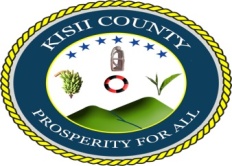 COUNTY ASSEMBLYSECOND ASSEMBLY – (THIRD SESSION)ORDER PAPERTUESDAY, FEBRUARY 12, 2019 AT 2.30 PM      PRAYERS.Administration of OathCommunication from the chairMessagesPetitionsPapersNotices of motionStatements*MOTION-APPOINTMENT OF MEMBERS TO THE COUNTY ASSEMBLY BUSINESS COMMITTEE. (Hon. Timothy Ogugu, the Leader of Majority)       THAT, pursuant to the provisions of Standing Order No. 152 (1) (d) this House approves the appointment of the following members to the County Assembly Business Committee.		NAME                                                     PARTYHON DAVID O. KOMBO            	       -SPEAKERHON TIMOTHY OGUGU            	       -ODMHON JAMES M. O ONDARI        	       -JUBILEEHON ZABLON M. MOKUA          	       -JUBILEEHON JOSEPHINE OMBATI           	       -ODMHON CATHERINE M. KITHEKA   	       -JUBILEEHON BEATRICE KAYAGA              	       -KSCHON VINCENT MOISABI             	       -WDM-KHON SAMUEL O NYAMBEKI      	        -ODMHON PAUL ANGWENYI               	       -ODMHON ONGUTI JOMO                 		       -JUBILEEHON AGATHA B. MAYORA        	        -KANUHON ROSA K ORONDO             	        -ODMHON SAMWEL G MIRIERI            	        -KANUHON AMOS B. ONDERI              	        -ODMHON NGOGE O. DAVINS            	        -PDPHON ISABELLA OIGARA               	        -PDPHON JOHN OMBATI                       	        -ODM(001)                                                TUESDAY 12TH FEB, 2019                                                          (002)                                                                                             HON JANE MOSETI                       	 -WDM-KHON KENNEDY MAINYA		 -ODMHON BENARD OGARI 		 -CCMHON JAMES NGISA	                              -PDP*DENOTES ORDERS OF THE DAY*Second AssemblyThird Session(No .001)(001)